XXIX. EUROPAKO HISTORIAURREKO ARKU ETA BULTZAGAILUZKO TIRO TXAPELKETASan Adrian-Leizarrateko ekitaldia (Gipuzkoa)2019ko uztailak 6-7INSKRIPZIO ORRIANik (Izena).................................................................., Europako historiaurreko arku etabultzagailuzko tiro txapelketaren arauak onartzen ditut eta ezbeharren kasuan nire gainhartzen dut erantzukizuna, San Adrian 2019 ekitaldiaren antolatzaileen deskargurako.(lekua):................................................-n, (data): ..........................................SinaduraInskripzio orria 2019ko uztailaren 5a baino lehenago bidali postaz edo emailez honako helbidera:Jesus Tapia (Sociedad de Ciencias Aranzadi)Zorroagagaina 11, 20014 Donostia (Gipuzkoa)                          jtapia@aranzadi.eus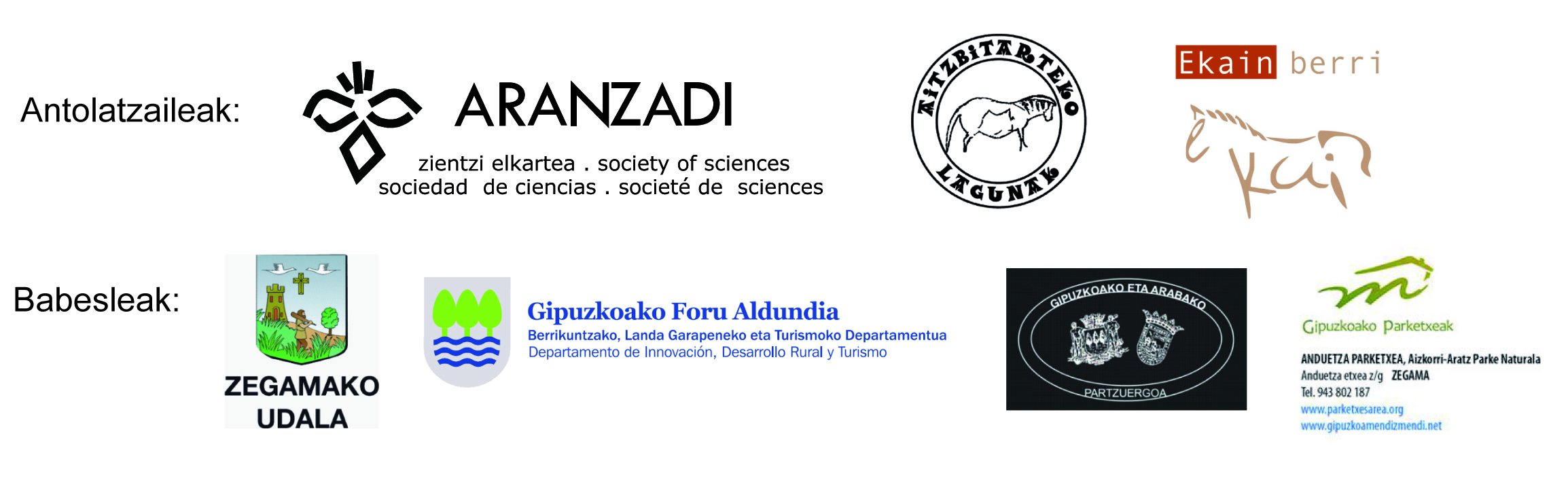 DEITURAIZENAIZENAIZENAKATEGORIAHELBIDEAHELBIDEAHELBIDEATELEFONOAE-MAILE-MAILE-MAILBULTZAGAILU PROBA                                                                            ARKU PROBABULTZAGAILU PROBA                                                                            ARKU PROBABULTZAGAILU PROBA                                                                            ARKU PROBABULTZAGAILU PROBA                                                                            ARKU PROBABULTZAGAILU PROBA                                                                            ARKU PROBABULTZAGAILU PROBA                                                                            ARKU PROBABULTZAGAILU PROBA                                                                            ARKU PROBABULTZAGAILU PROBA                                                                            ARKU PROBABULTZAGAILU PROBA                                                                            ARKU PROBABULTZAGAILU PROBA                                                                            ARKU PROBABULTZAGAILU PROBA                                                                            ARKU PROBABULTZAGAILU PROBA                                                                            ARKU PROBABULTZAGAILU PROBA                                                                            ARKU PROBABULTZAGAILU PROBA                                                                            ARKU PROBABULTZAGAILU PROBA                                                                            ARKU PROBABULTZAGAILU PROBA                                                                            ARKU PROBALarunbata (4 euro)Larunbata (4 euro)Igandea (4 euro)Igandea (4 euro)Igandea (4 euro)LAGUNTZAILEAKLAGUNTZAILEAKLAGUNTZAILEAKOTORDUAKLarunbata uztailak 6 bazkariahelduahelduahelduahelduaheldua12 euroLarunbata uztailak 6 bazkariahaurrahaurrahaurrahaurrahaurra6 euroLarunbata uztailak 6 afariaParte-hartzaileaParte-hartzaileaParte-hartzaileaParte-hartzaileahelduadoanLarunbata uztailak 6 afariaParte-hartzaileaParte-hartzaileaParte-hartzaileaParte-hartzaileahaurradoanLarunbata uztailak 6 afariaLaguntzaileaLaguntzaileaLaguntzaileaLaguntzaileaheldua12 euroLarunbata uztailak 6 afariaLaguntzaileaLaguntzaileaLaguntzaileaLaguntzaileahaurra6 euroIgandea uztailak 7bazkariahelduahelduahelduahelduaheldua12 euroIgandea uztailak 7bazkariahaurrahaurrahaurrahaurrahaurra6 euro